アイウエオカキクケコサシスセソパピプペポキャキィキュキェキョギャギュギョﾅﾆﾇﾈﾉﾊﾋﾌﾍﾎｼｬｼｨｼｭｼｪｼｮｼﾞｬｼﾞｨｼﾞｭｼﾞｪｼﾞｮ青森神奈川九州賢治発効蒸気安土城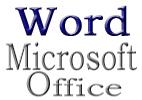 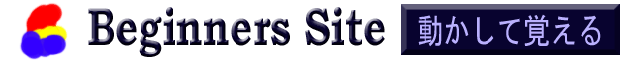 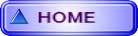 